Задание «Новогодняя афиша»Составители: Забякина Е. С., Густелёва Л.А. , учителя , МОУ НШ № 5 Ученики 4 класс решили подготовить и показать к Новому году спектакль.Задание №1 Помогите ребятам составить афишу из предложенных фрагментов. Выберите самые необходимые. Помните! Нужно привлечь как можно больше зрителей.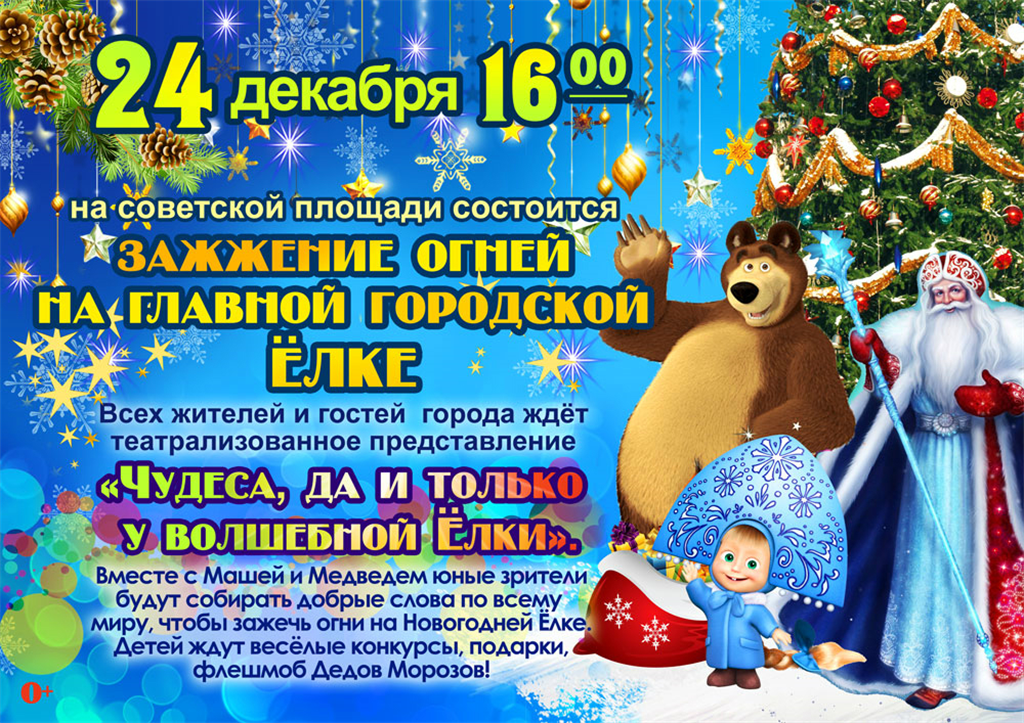 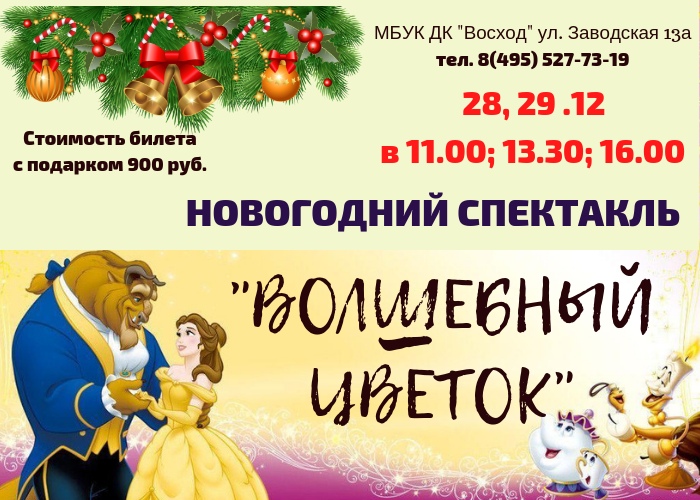 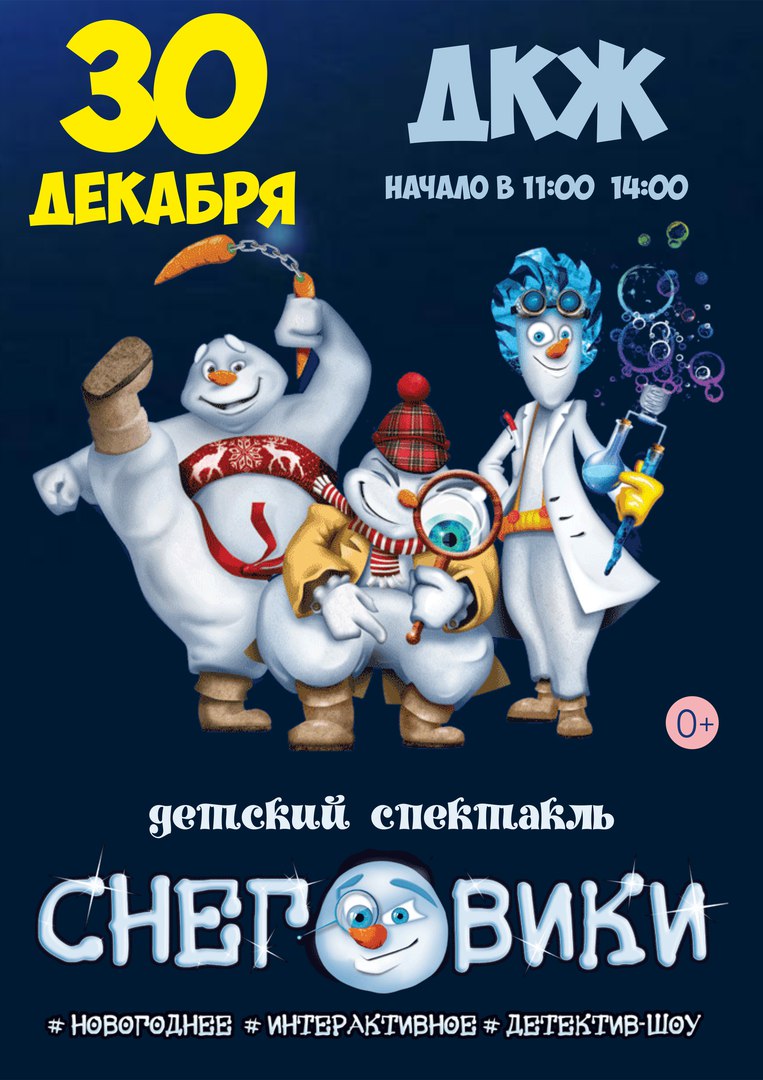 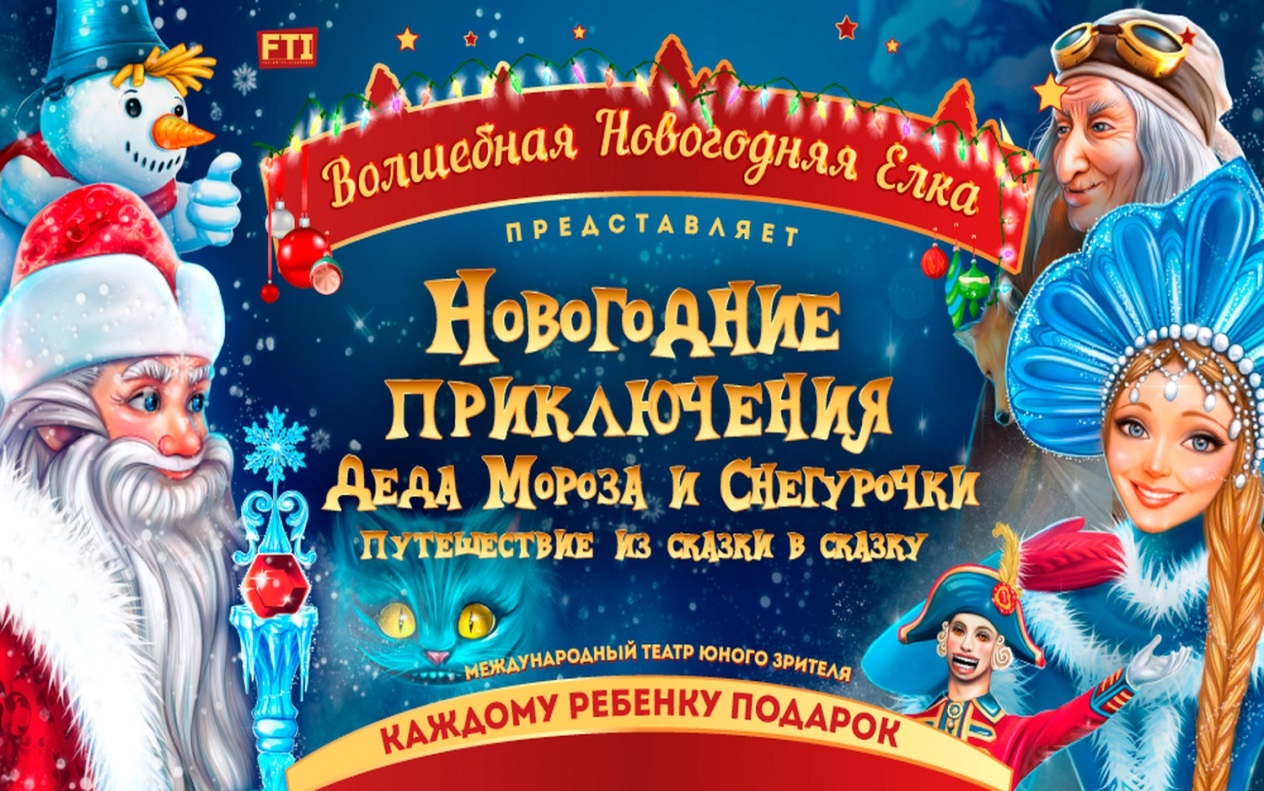 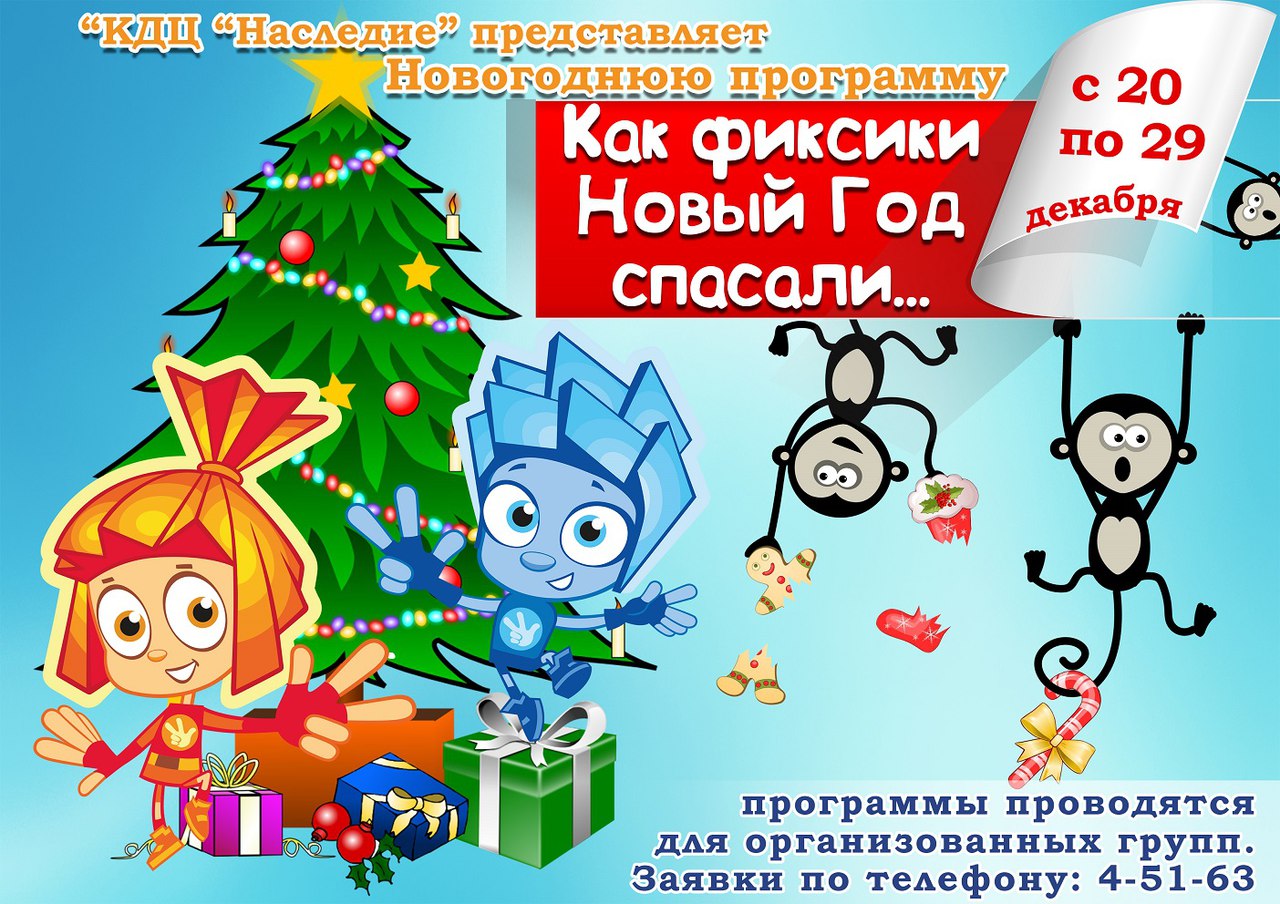 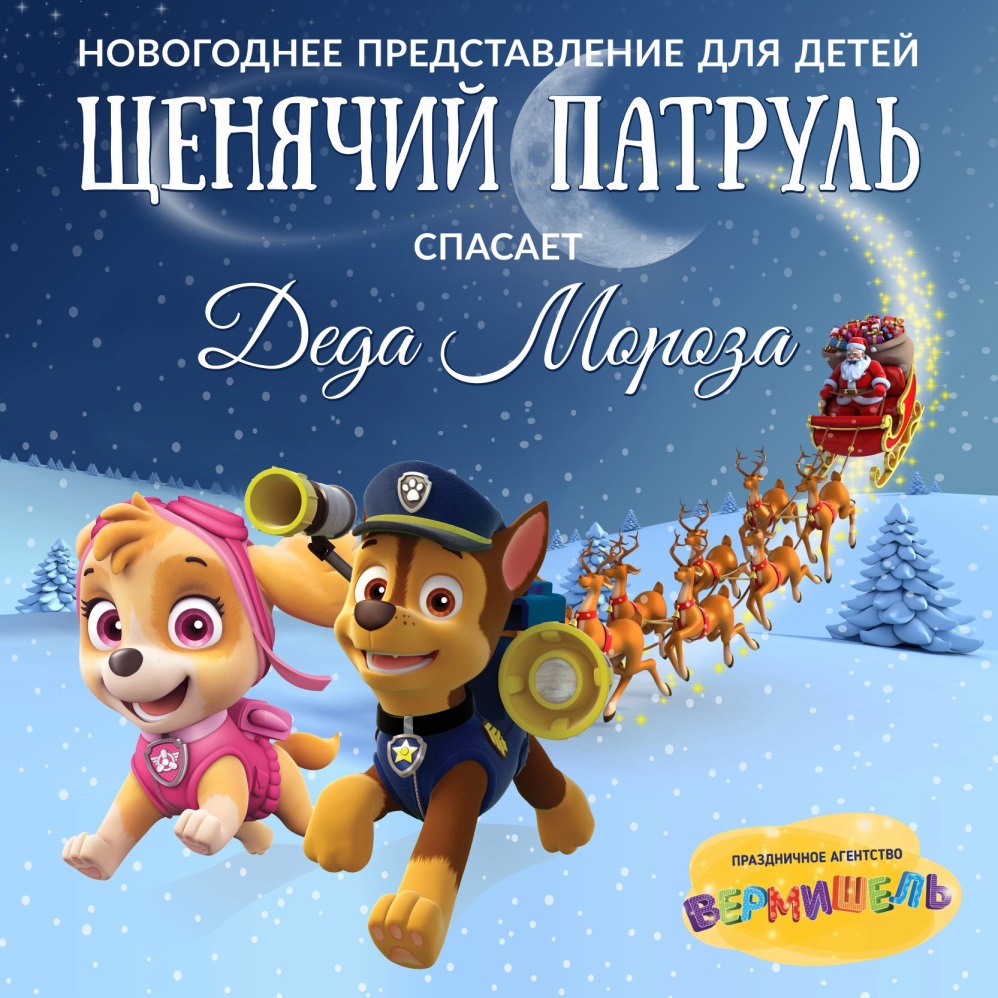 Задание №2 Измените содержание афиши так, чтобы привлечь детей из детского сада. Сделайте макет афиши. Не забывайте, что дети этого возраста не умеют читать!Задание №3 Используя содержание афиши, составьте объявление в газету. Выберите самую важную информацию.Методический паспорт к заданиюОбъявлениеНазвание заданияНовогодняя афишаМесто задания в образовательном процессе1.Предмет-внеурочная деятельность2.Класс-4 кл3.Тема- Работа с информацией4.Место на уроке-закрепление пройденногоХарактеристика заданияКонтекст личныйТип текста смешанный Формируемые читательские компетенции:-интегрировать и интерпретировать информациюФормируемые читательские умения:- Понимать концептуальную информацию (авторскую позицию, коммуникативное намерение)Соотносить визуальное изображение с вербальным текстом. Понимать фактологическую информациюФормат ответа  краткийРешение к заданиюРешением заданий является продукт афиша, обьявление в газету. Продукт должен соответствовать требованиям заданий.